УТВЕРЖДЕНАпостановлением Администрации 
городского округа "Город Архангельск"от 16 января 2024 г. № 24Схема границ публичного сервитута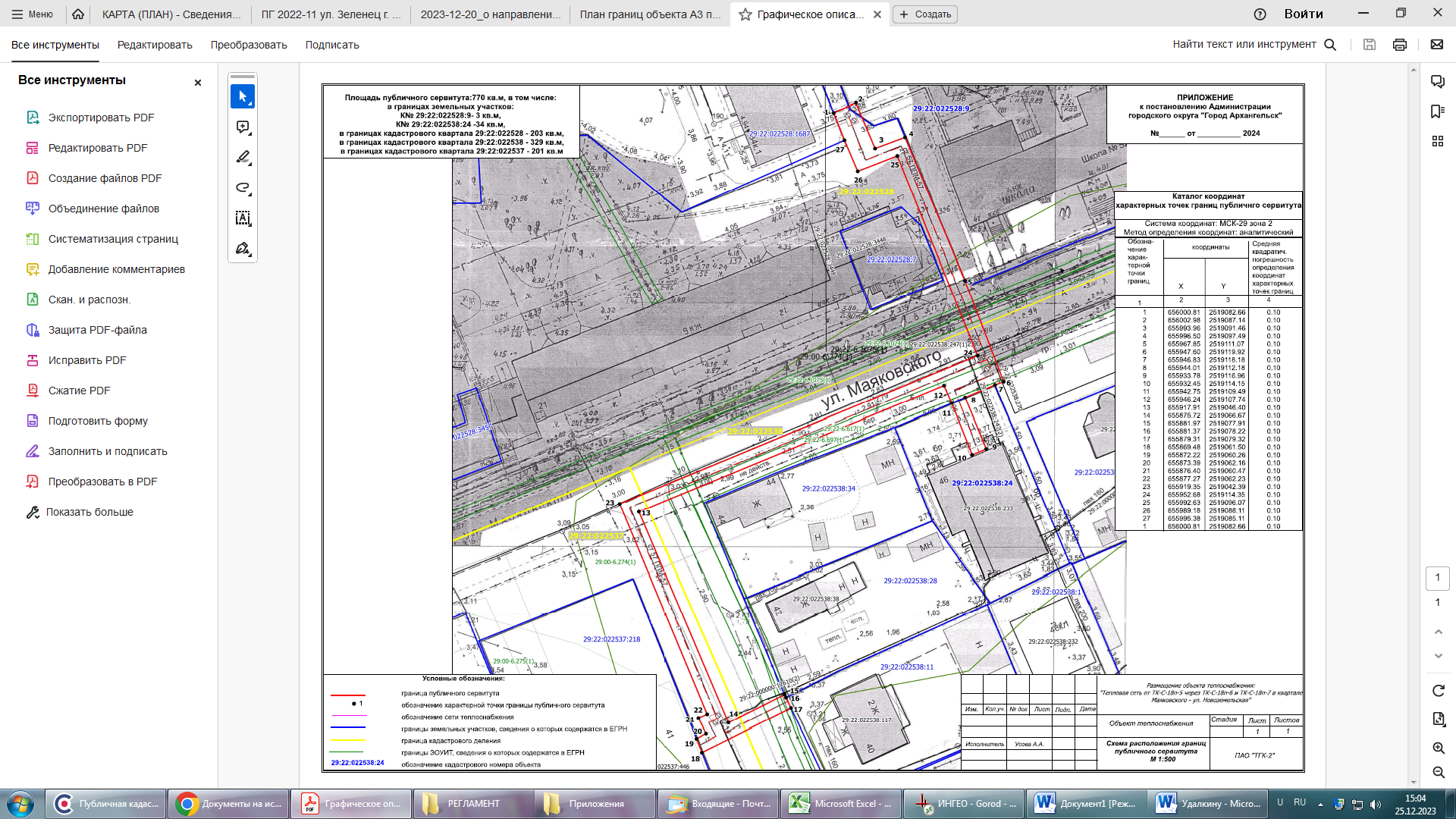 __________